令和５年度　第1回　本部役員・常任理事・理事研究協議会 　　　　　　　　　　・日　時　令和５年４月２５日（火）14:30～・・会場　ほまれ会館・地下ホール　　　　　　　　　　・参加者：６１人＋選考委員長１　令和５年度本部役員報告　　小菅恭青史選考委員長より新正副会長、監事の紹介、そして、浅沼俊英新会長より顧問、幹事、事務局職員の紹介がありました。　　別添資料参照２　新会長あいさつ、旧役員代表あいさつ浅沼俊英新会長のあいさつ、そして旧役員を代表して宮尾孝前会長があいさつを行いました。５月の総会の日は、修学旅行に当たっているので別の方が挨拶を行うとのお話がありました。３　令和５年度定期総会について　　　　　　　　　　　　　　　（１）日程、会場等　　・令和５年５月30日（火）14:00～　　参集型で開催　　　来賓は県教育長のみ臨席依頼    ・準備会：13：00～　小ホール前（本部役員、受付係、議長団、会計等協力員、顕彰者代表、新会員代表、前役員代表）（２）定期総会の議案事項について２　関東甲信越地区中学校長会と山梨大会について　　　　　　　　　　　関東甲信越地区中学校長会について　　　　　　　　　　　　 関東甲信越地区１都９県からなる中学校長会　　　　　会員数：約2,800名　　　 ・毎年、地区内持ち回りで研究協議会を開催（1,000人規模）関東甲信越地区中学校長会　山梨大会について　　　　期　日：６月８日（木）、9日（金）会　場：山梨甲府市参加者：埼玉県団：６２名　（県中：５３校、さ中：９校）　　　　　☛　４月２５日現在　条件整備への参加者が一名空いている。どなたか推薦願いたい。　　　☛　２日の分科会で、小グループの討議がある。その小班での司会や記録の依頼がある。　　　☛　２月発行の県中の研究紀要に、分科会のまとめが必要。研究部にお願いしたい。３　全日本中学校長会と大分大会について　　　　　　　　　　　　　全日本中学校長会について　　　　　　　　　　　　　　・本部：新橋全日中会館内、会員数：9,000名　　・毎年7つの地区を輪番で全国大会を開催する。　R８：長野大会、R16：新潟大会・10年周期で一度：記念大会を東京で開催する。　R９：80周年記念大会（２）大分大会について　　　　　　　　　　　　　　　本日、該当の市町村理事様に手渡しました。期　日：１０月２６日（木）、２７日（金）会　場：別府市ビーコンプラザ　　　　　　　　参加費：７，０００円参加者：埼玉県団：６２名　　県中：54名、さ中：８名参加申し込み締め切り：５月３０日　定期総会持参可４　諸活動費について                                 　　　　本日、該当の方には封筒の中に同封しました。確認を常任理事：各地区活動費　　1,000円×人数分　(2) 専門部：調査、編集、人事給与、修学旅行　(3) 研究部：山梨大会、大分大会の代表参加費を除く金額  ３万円　　　※①は本日の領収書のみ、②、③は1月末日会計報告の提出あり５　令和５年度諸経費の納入について　　　　　　　　    　　　　※各班の代表理事の封筒に、市町村長宛ての納入依頼を同封しました。　　※各市町村の代表の校長先生が、市町村の窓口に持参し依頼をお願いします。　①県中会費等の納入依頼について（県中、関ブロ、全日中会費、機関誌、便覧、自己負担金）②県中・全日中基金の拠出について（県中：20000円、全日中：15000円）※新会員、転入会員（中経験なし）の皆様には、各自にDM便で送付します。　（新任の校長先生に支出の協力について一声かけていただきたい）６　慶弔規程について　　　　　　　　　　　　　　　　　　　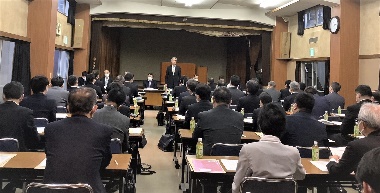 （1）弔意　・全日本中学校長会として生花・県中として生花　　会員一人あたり1,000円の徴収（2）傷病　入院１か月程度の入院　5,000円　　　※領収書省略　　　※情報が入りましたら、速やかに事務局へご連絡ください。　　　７　諸連絡　　　　　　　　　　　　　　　　　　　　　　　　　　　　　　（1）令和５年度給与実態調査の提出依頼について　　　　　　 （2）顕彰者（８３人）への感謝状、記念品の贈呈について　　５月末日までに自宅に発送　　（3）県中のあゆみ（基金の拠出の始まり、R5研究校便覧掲載校、R5　2月全体研究協議会講演者　関地区発表者等）（4）令和５年度　埼玉県中学校長会役員名簿　　　　　　　　　（5）令和５年度県中全体名簿について（新会員、所属研究部等、役職等のチェック）８　情報交換会　　　原則４人で情報交換　　20分　　　　☛　時間なく中止　　　　　　　　　　　　　　《会議前の情報提供》（１）日本教育公務員弘済会埼玉支部より（細田様）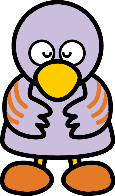 （２）日本赤十字社埼玉支部より（香山様）（３）教職員共済生活協同組合より（大城様）第１号議案　①会務、及び事業報告について土橋副会長第２号議案　①令和４年度　会計決算報告（案）について　（一般会計、基金会計）　　　　　　　残金が１００万円ほどありました。　　　　　　②監査報告　監査委員長：清水利浩校長（熊谷・東）　定期総会で報告橋本副会長監査委員長第３号議案　①令和５年度　運営の方針、活動の重点、研究主題について　　　　　　②令和５年度　事業計画、専門部、研究部の活動計画について浅沼会長森田副会長第４号議案　①令和５年度　一般会計予算（案）について石井副会長第５号議案　①宣言・決議（案）について安藤副会長